СПОРТИВНАЯ АФИША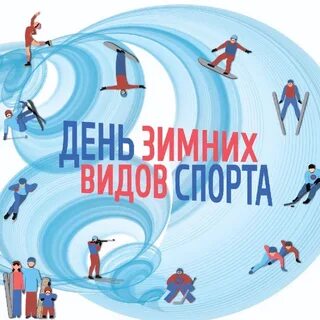 РАЙОННЫЕ СОРЕВНОВАНИЯ8 февраля 2020г. - ХОККЕЙНачало в 14 часов.Место проведения: Хоккейный корт п. Мама9 февраля 2020г. – ЛЫЖНЫЕ ГОНКИНачало в 12 часов.Место проведения: Лыжня п. МамаПриглашаем всех желающих посетить соревнования в качестве участников или гостей.Тел.2-13-54